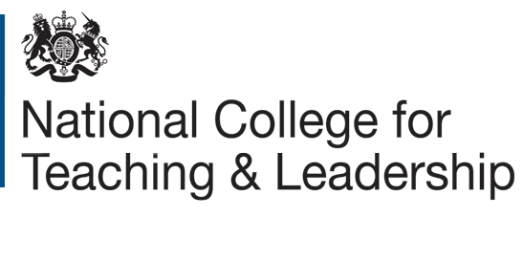 If you would prefer to respond online to this consultation please use the following link: https://www.education.gov.uk/consultationsNCTL is undertaking a review of the Mandatory Qualification (MQ) for specialist teachers of children and young people with vision impairment (VI), hearing impairment (HI) and multi-sensory impairment (MSI) to ensure that it continues to meet the needs of the sector. The outcomes of the review will inform a set of options and recommendations to be put to Ministers in Spring 2015 for the future model of the MQ and the process for identifying and approving providers to deliver the MQ.Information provided in response to this consultation, including personal information, may be subject to publication or disclosure in accordance with the access to information regimes, primarily the Freedom of Information Act 2000 and the Data Protection Act 1998.If you want all, or any part, of your response to be treated as confidential, please explain why you consider it to be confidential.If a request for disclosure of the information you have provided is received, your explanation about why you consider it to be confidential will be taken into account, but no assurance can be given that confidentiality can be maintained. An automatic confidentiality disclaimer generated by your IT system will not, of itself, be regarded as binding on the Department.The Department will process your personal data (name and address and any other identifying material) in accordance with the Data Protection Act 1998, and in the majority of circumstances, this will mean that your personal data will not be disclosed to third parties.If your enquiry is related to the DfE e-consultation website or the consultation process in general, you can contact the Ministerial and Public Communications Division by e-mail: consultation.unit@education.gsi.gov.uk or by telephone: 0370 000 2288 or via the Department's ‘Contact Us’ page.Which of the following best describes your role/context? If you wish to provide more detail about your role, please do so in the text box below.We would like to hear your views on the following two questions:1 What is working well in the current provision of Mandatory Qualifications?2 What are the challenges and opportunities for improvement in the
Mandatory Qualification in the context of a changing educational
landscape?Thank you for taking the time to let us have your views. We do not intend to acknowledge individual responses unless you place an 'X' in the box below.Here at the Department for Education we carry out our research on many different topics and consultations. As your views are valuable to us, please confirm below if you would be willing to be contacted again from time to time either for research or to send through consultation documents?All DfE public consultations are required to meet the Cabinet Office Principles on ConsultationThe key Consultation Principles are:departments will follow a range of timescales rather than defaulting to a 12-week period, particularly where extensive engagement has occurred beforedepartments will need to give more thought to how they engage with and use real discussion with affected parties and experts as well as the expertise of civil service learning to make well informed decisions departments should explain what responses they have received and how these have been used in formulating policyconsultation should be ‘digital by default’, but other forms should be used where these are needed to reach the groups affected by a policythe principles of the Compact between government and the voluntary and community sector will continue to be respected.If you have any comments on how DfE consultations are conducted, please contact Aileen Shaw, DfE Consultation Coordinator, tel: 0370 000 2288 / email: aileen.shaw@education.gsi.gov.ukThank you for taking time to respond to this consultation.Completed responses should be sent to the address shown below by 10 December 2014Send by post to:  Jane MuirNational College for Teaching and LeadershipLearning and conference centreTriumph RoadNottinghamNG8 1DHSend by e-mail to: MQreview.CONSULTATION@education.gsi.gov.uk.Consultation EventsYou may want to visit one of our five consultation events:Monday 24 November -  Frank Barnes School, CamdenFriday 28 November – DfE St Paul Place, SheffieldTuesday 2 December – WESC Foundation, ExeterThursday 4 December – Seashell Trust, ManchesterMonday 8 December – DfE Learning and Conference Centre, Nottingham
To apply for a place, please email MQreview.consultation@education.gsi.gov.ukConsultation Response FormConsultation closing date: 10 December 2014
Your comments must reach us by that dateCall for evidence: Review of Mandatory Qualifications for specialist teachers of children and young people with sensory impairmentLocal AuthorityNational association/groups/partnershipService ProviderCharity/not for profitHEI/MQ training providerSchoolOtherYesNo 